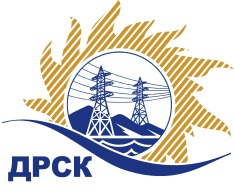 Акционерное Общество«Дальневосточная распределительная сетевая  компания»(АО «ДРСК»)Протокол заседания Закупочной комиссии по вскрытию поступивших конвертовг. БлаговещенскСПОСОБ И ПРЕДМЕТ ЗАКУПКИ: открытый запрос цен «Мероприятия по оформлению земельных участков под объекты технологического присоединения (инженерные изыскания, проекты планировки, проекты межевания, исполнительные схемы, кадастровые работы) для нужд филиала "ХЭС" на территории Хабаровского муниципального района», закупка 2000  р. 2.1.1 ГКПЗ 2017 г.ПРИСУТСТВОВАЛИ:  три члена постоянно действующей Закупочной комиссии 2 уровня   АО «ДРСК» Информация о результатах вскрытия конвертов:В адрес Организатора закупки поступило 6 (шесть) Заявок на участие в закупке, конверты с которыми были размещены в электронном виде на Торговой площадке Системы www.b2b-energo.ru. Вскрытие конвертов было осуществлено в электронном сейфе Организатора закупки на Торговой площадке Системы www.b2b-energo.ru автоматически.Дата и время начала процедуры вскрытия конвертов с заявками на участие в закупке: 10:00  (время местное) 29.12.2016 г. (было продлено на 1 ч., 5 мин., 14 cек.)Место проведения процедуры вскрытия конвертов с заявками участников: Торговая площадка Системы www.b2b-energo.ruВ конвертах обнаружены заявки следующих участников:Ответственный секретарь Закупочной комиссии 2 уровня АО «ДРСК»	               М.Г. ЕлисееваИсп.. Коротаева Т.В.(4162) 397-205№  186/УКС-В  «29»   декабря  2016№Наименование участника и его адресЦена заявки на участие в закупке1ООО "БИРОБИДЖАНСКОЕ ЗЕМЛЕУСТРОИТЕЛЬНОЕ ПРЕДПРИЯТИЕ" (679000, Россия, Еврейская автономная область, г. Биробиджан, ул. Постышева, д. 1, корп. А)Заявка, подана 28.12.2016 в 04:28
2 100 000,00 руб. без учета НДС (НДС не облагается)2ООО "ПКП "Эталон ДВ" (680011, Хабаровский край, г. Хабаровск, ул. Знамёнщикова, д. 17, оф. 23)Заявка, подана 28.12.2016 в 04:23
2 170 937,00 руб. без учета НДС(НДС не облагается)3ООО "АТЛАС" (680000, Россия, Хабаровский край, г. Хабаровск, ул. Кочнева, д. 1 А, кв. 36)Заявка, подана 28.12.2016 в 04:35
2 485 000,00 руб. без учета НДС (НДС не облагается)4ООО "Землеустройство-ДВ" (680013, Россия, Хабаровский край, г. Хабаровск, ул. Шабадина, д. 19)Заявка, подана 28.12.2016 в 04:24
3 084 751,27 руб.  без учета НДС(НДС не облагается)5ООО "ДАЛЬГЕОКОМ" (680000, Россия, Хабаровский край, г. Хабаровск, пер. Кустарный, д. 8, оф. 2)Заявка, подана 28.12.2016 в 03:50
3 086 478,00 руб. без учета НДС(НДС не облагается)6ООО "РосГСК" (690035, Приморский край, г. Владивосток, ул. Калинина, д. 49 "А", офис 404)Заявка, подана 28.12.2016 в 03:28
3 300 000,00 руб. без учета НДС 3 894 000,00 руб. с учетом НДС 